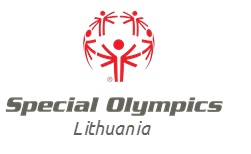 TVIRTINU:                                                                                       TVIRTINU:Lietuvos SOK programų                                                                    Rokiškio pagrindinė mokykla  Direktorius                                                                                         DirektoriusD. Dabrilienė                                                                                      E. Pitrėnaitė2019-04-02Lietuvos SO 2019 m. aerobikos ir šokio čempionatasNUOSTATAII.	Tikslas ir uždaviniai:•	Vykdyti žmonių su negalia socialinę integraciją per kūno kultūrą ir sportą;•	Populiarinti aerobiką ir šokį neįgaliųjų vaikų, jaunuolių tarpe;•	Formuoti visuomenės teigiamą požiūrį į neįgaliųjų sportą, norą bendrauti ir bendradarbiauti;•	Suteikti čempionato dalyviams bendravimo, pasididžiavimo džiaugsmą.II.	Varžybų organizatoriai:Varžybas vykdo Lietuvos SO komitetas, Rokiškio pagrindinė mokykla, Rokiškio kultūros centras, Rokiškio kūno kultūros ir sporto centras, Rokiškio rajono savivaldybės visuomenės sveikatos biuras, Rokiškio rajono savivaldybės administracijos švietimo, kultūros ir sporto skyrius.III.	Vieta ir laikas:Lietuvos SO 2019 m. aerobikos ir šokio čempionatas organizuojamas 2019 m. gegužės 14 d. (antradienį) Rokiškio kultūros centre. Pradžia – 11 val.IV.	Čempionato rungtys:Vykdomos A B C lygiuose:A lygis – dalyvauja mokiniai savarankiškai atliekantys šokį.B lygis – dalyviai atlieka šokį su vadovo arba pagalbininko daline pagalba.C lygis – šokis atliekamas su pagalbininku.Programos trukmė 2-5 min.Privalomi elementai: ėjimas, bėgimas, šuoliai, koordinacijos pratimai, mostai, persirikiavimai.Programos muzikinis įrašas – USB  laikmenoje.V.	 Dalyviai:Čempionate dalyvauja Specialiųjų mokyklų, specialiųjų centrų auklėtiniai.VI.	Apdovanojimai:Dalyvaujančios komandos apdovanojamos taurėmis ir padėkos raištais.VII.	Dalyvių priėmimo sąlygos:Dalyvių ir vadovų komandiruotės išlaidas apmoka komandiruojanti organizacija.VIII.	Paraiškos:Komandų vadovai pateikia mokyklos (ar įstaigos) direktoriaus patvirtintą ir gydytojo vizuotą paraišką.IX.	Registracija:Apie dalyvavimą čempionate būtina pranešti iki 2019 m. gegužės 3 dienos. Pateikti paraiškas (tikslus dalyvių ir vadovų skaičius) el. paštu: antonovaa.oksanaa@gmail.com . Kontaktinis telefonas: Oksana  +370 68774981.Užsiregistravę, laukite patvirtinimo. Tos komandos turės galimybę dalyvauti čempionate.